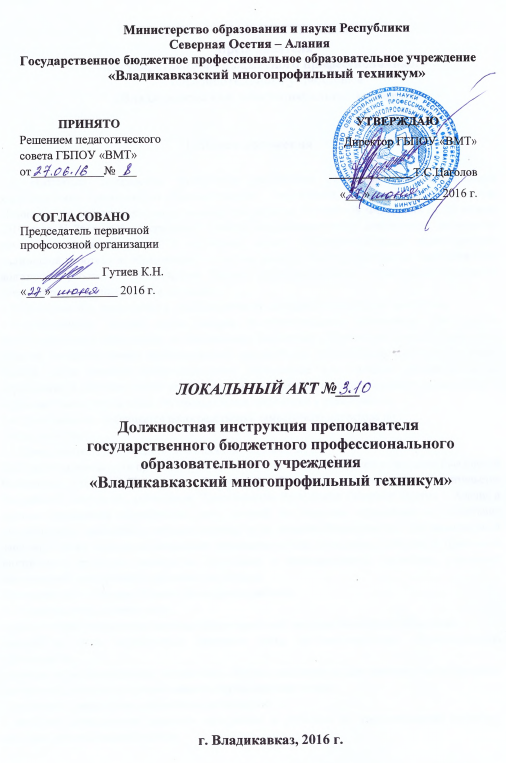 ДОЛЖНОСТНАЯ ИНСТРУКЦИЯпреподавателя  государственного бюджетного профессионального образовательного учреждения «Владикавказский многопрофильны техникум»1.Общие положения1.1. Настоящая должностная инструкция разработана на основе квалификационной характеристики  преподавателя образовательного учреждения, утвержденной приказом Министерства здравоохранения и социального развития Российской Федерации от 26 августа 2010 года N 761н «Об утверждении Единого квалификационного справочника должностей руководителей, специалистов и служащих, раздел "Квалификационные характеристики должностей работников образования"» в составе раздела «Квалификационные характеристики должностей работников образования» Единого квалификационного справочника должностей руководителей, специалистов и служащих.1.2.Преподаватель назначается и освобождается от должности директором техникума.1.3.Преподаватель должен иметь высшее профессиональное образование или среднее профессиональное образование по направлению подготовки «Образование и педагогика» или в области, соответствующей преподаваемому предмету, без предъявления требований к стажу работы, либо высшее профессиональное образование или среднее профессиональное образование и дополнительная профессиональная подготовка по направлению деятельности в образовательном учреждении без предъявления требований к стажу работы.1.4.Преподаватель подчиняется непосредственно заместителю директора поучебной работе.1.5.Преподавателю непосредственно подчиняется лаборант.  1.6.В своей деятельности преподаватель руководствуется Конституцией и законами Российской Федерации,   указами Президента Российской Федерации, решениями Правительства Российской Федерации, решениями Правительства  Республики Северная Осетия - Алания и органов управления образованием всех уровней по вопросам образования и воспитания обучающихся;  правилами и нормами охраны труда, техники безопасности и противопожарной защиты, а также Уставом и локальными правовыми актами техникума (в том числе Правилами внутреннего трудового распорядка, приказами и распоряжениями директора, настоящей должностной инструкцией), трудовым договором.Преподаватель соблюдает Конвенцию о правах ребенка.1.7.Преподаватель должен знать:-приоритетные направления развития образовательной системы Российской Федерации;-законы и иные нормативные правовые акты, регламентирующие образовательную деятельность;- основы общетеоретических дисциплин в объеме, необходимом для решения педагогических, научно-методических и организационно-управленческих задач;- педагогику, психологию, возрастную физиологию;- методику преподавания предмета, программы и учебники по преподаваемому предмету, методику воспитательной работы;-требования к оснащению и оборудованию учебных кабинетов и подсобных помещений к ним;-средства обучения и их дидактические возможности;  - нормативные документы по вопросам обучения и воспитания учащихся и молодежи;    - современные педагогические технологии продуктивного, дифференцированного обучения, реализации компетентностного подхода, развивающего обучения;- методы убеждения, аргументации своей позиции, установления контактов с обучающимися разного возраста, их родителями (лицами, их заменяющими), коллегами по работе;-технологии диагностики причин конфликтных ситуаций, их профилактики и разрешения;-основы экологии, экономики, социологии;- трудовое законодательство;- основы работы с текстовыми редакторами, электронными таблицами, электронной почтой и браузерами, мультимедийным оборудованием;-правила внутреннего трудового распорядка образовательного учреждения;-правила по охране труда и пожарной безопасности.2.Функции2.1Основными направлениями деятельности преподавателя являются:- обучение и воспитание обучающихся с учетом специфики преподаваемого предмета и возраста обучающихся;- содействие социализации обучающихся, формированию у них общей культуры, осознанному выбору ими и последующему освоению профессиональных образовательных программ;- обеспечение режима соблюдения норм и правил техники безопасности в учебном процессе.3.Должностные обязанностиПреподаватель выполняет следующие должностные обязанности:3.1 Проводит обучение обучающихся в соответствии с требованиями федеральных государственных образовательных стандартов, с учетом их психолого-физиологических особенностей и специфики преподаваемого предмета,   используя разнообразные формы, приемы, методы и средства обучения, в том числе по индивидуальным учебным планам, ускоренным курсам включая информационные, цифровые образовательные ресурсы.3.2  Обоснованно выбирает программы и учебно-методическое обеспечение, включая цифровые образовательные ресурсы.3.3  Проводит учебные занятия, опираясь на достижения в области педагогической и психологической наук, возрастной психологии, а также современных информационных технологий и методик обучения.3.4  Планирует и осуществляет учебный процесс в соответствии с образовательной программой учреждения.3.5  Разрабатывает рабочие программы учебных дисциплин (модулей) по своей дисциплине и другие материалы, обеспечивающие воспитание и качество подготовки обучающихся, несет ответственность за реализацию их в полном объеме в соответствии с учебным планом и графиком учебного процесса, а также за качество подготовки выпускников. 3.6  Ориентируясь на личность обучающегося, развитие его мотивации и, познавательных интересов, способностей.3.7  Организует и контролирует их самостоятельную работу, индивидуальные образовательные траектории (программы), используя наиболее эффективные формы, методы и средства обучения, новые образовательные технологии, включая информационные.      3.8  Реализует проблемное обучение, осуществляет связь обучения по предмету (курсу, программе) с практикой, обсуждает с учащимися актуальные события современности.3.9  Оценивает эффективность и результаты обучения учащихся по предмету (курсу, программе), учитывая освоение знаний, овладение умениями, развитие опыта творческой деятельности, познавательного интереса обучающихся, используя компьютерные технологии, в.ч. текстовые редакторы и электронные таблицы, в своей деятельности.3.10  Соблюдает права и свободы учащихся, поддерживает учебную дисциплину, режим посещения занятий, уважая человеческое достоинство, честь и репутацию учащихся.3.11 Осуществляет контрольно-оценочную деятельность в образовательном процессе с использованием современных способов оценивания в условиях информационно- коммуникационных технологий (ведение электронных форм документации).3.12  Вносит предложения по совершенствованию образовательного процесса в образовательном учреждении.3.13 Участвует в деятельности педагогического и иных советов образовательного учреждения, а также в деятельности методических объединений и других формах методической работы, повышает свою квалификацию.3.14 Принимает участие в общероссийских, областных ,региональных, внутритехникумовских конкурсах.3.15 Обеспечивает охрану жизни и здоровья учащихся во время образовательного процесса.3.16  Осуществляет связь с родителями (лицами, их заменяющими).3.17  Допускает в установленном порядке на занятия представителей администрации учреждения в целях контроля и оценки деятельности педагога.3.18  Заменяет на уроках временно отсутствующих преподавателей по распоряжению заместителя директора по  общеобразовательным предметам с оплатой замены в установленном порядке.3.19  Дежурит по техникуму в соответствии с графиком дежурств.3.20  Проходит периодические медицинские обследования.3.21  Соблюдает этические нормы поведения в учреждении, быту, общественных местах.3.22  Участвует в  благоустройстве территорию техникума.3.23.  Контролирует целевое использование кабинета:-организует пополнение кабинета оборудованием, приборами и другим имуществом, принимает материальные ценности   на ответственное хранение по разовым документам, обеспечивает сохранность подотчетного имущества, участвует в установленном порядке в инвентаризации и списании имущества кабинета;-не допускает проведение занятий, сопряженных с опасностью для жизни и здоровья учащихся и работников учреждения с извещением об этом заместителя директора по общеобразовательным дисциплинам;-вносит предложения по улучшению условий труда и учебы для включения в соглашение по охране труда.4 Права4.1 Преподаватель имеет право:- участвовать в управлении учреждением, в порядке, определяемом Уставом;- на защиту профессиональной чести и достоинства;- знакомиться с жалобами и другими документами, содержащими оценку его работы, давать по ним объяснения;- защищать свои интересы самостоятельно  или через представителя, в том числе адвоката, в случае дисциплинарного расследования, связанного с нарушением  преподавателем  норм профессиональной этики;- на конфиденциальность дисциплинарного расследования, за исключением случаев, предусмотренных законом.4.2   Свободно выбирать и использовать:-методики обучения и воспитания;-учебные пособия и материалы, учебники в соответствии с образовательной программой, утвержденной учреждением и списком учебников и учебных пособий, определенных учреждением;-методы оценки знаний учащихся.4.3  Повышать квалификацию, аттестоваться на добровольной основе на соответствующую квалификационную категорию и получить её в случае успешного прохождения аттестации.4.4  Давать учащимся во время занятий и перемен обязательные распоряжения, относящиеся к организации занятий и соблюдению дисциплины, применять к учащимся меры педагогического воздействия в случаях и порядке, установленных Уставом и Правилами о поощрениях и взысканиях обучающихся в учреждении.5 Ответственность5.1. В установленном законодательством Российской Федерации порядке преподаватель несет ответственность за:-реализацию не в полном объеме образовательных программ в соответствии с учебным планом и графиком учебного процесса;-жизнь и здоровье учащихся во время образовательного процесса;-нарушение прав и свобод учащихся .5.2. За неисполнение или ненадлежащее исполнение без уважительных причин Устава и Правил внутреннего трудового распорядка учреждения, распоряжений директора и иных локальных нормативных актов, должностных обязанностей, установленных настоящей Инструкцией, преподаватель несет дисциплинарную ответственность в порядке, установленным трудовым законодательством.6. Взаимоотношения. Связи по должности6.1 Преподаватель:- работает в режиме выполнения объёма установленной ему учебной нагрузки в соответствии с расписанием учебных занятий, участия в обязательных плановых общетехникумовских мероприятиях и самопланирования обязательной деятельности, на которую не установлены нормы выработки;- в период каникул, не совпадающий с отпуском, привлекается администрацией учреждения к педагогической, методической или организационной работе в пределах времени, не превышающего учебной нагрузки до начала каникул. График работы преподавателя в каникулы утверждается приказом директора;- заменяется на период временного отсутствия преподавателями той же специальности или преподавателями, имеющими отставание по учебному плану в преподавании своего предмета в данной группе;- получает от администрации материалы нормативно-правового и организационно-методического характера, знакомится под расписку с соответствующими документами;- систематически обменивается информацией по вопросам, входящим в его компетенцию, с администрацией и педагогическими работниками учреждения.С инструкцией ознакомлены:                  